   «27» май 2022й.	                                  № 26                                   «27» мая 2022 г.   Подольск ауылы                                                                                                         село ПодольскО проведении открытого конкурса по отборууправляющей организации для управления многоквартирными домами        В соответствии с Жилищным кодексом Российской Федерации,  постановлением Правительства Российской Федерации от  6 февраля 2006 года № 75 «О порядке проведения органом местного самоуправления открытого конкурса по отбору управляющей организации  для управления многоквартирным  домом» администрация сельского поселения Таналыкский сельсовет муниципального района Хайбуллинский район Республики Башкортостан  постановляет:       1. Провести открытый конкурс по отбору управляющей организации для управления многоквартирными домами (далее - открытый конкурс).      2. Утвердить прилагаемую Конкурсную документацию открытого конкурса (далее – конкурсная документация).      3. Утвердить прилагаемое извещение о проведении открытого конкурса.         4. Создать комиссию по проведению открытого конкурса по отбору  управляющей организации для управления многоквартирными домами в следующем составе:          1) Сулейманов И.К., Глава сельского поселения Таналыкский сельсовет муниципального района Хайбуллинский район Республики Башкортостан, председатель комиссии;        2) Пономарева О.И., управляющий делами администрации сельского поселения Таналыкский сельсовет муниципального района Хайбуллинский район Республики Башкортостан, заместитель председателя комиссии;        3) Каипова Ф.Н.,специалист 1 категории администрации сельского поселения Таналыкский сельсовет муниципального района Хайбуллинский район Республики Башкортостан ,секретарь комиссии;Члены комиссии:      Ильбакова С.Р., специалист 2 категории администрации сельского поселения Таналыкский сельсовет муниципального района Хайбуллинский район Республики Башкортостан ;      Искаков А.Б., депутат сельского поселения Таналыкский сельсовет муниципального района Хайбуллинский район Республики Башкортостан .       Демин И.П. , сельского поселения Таналыкский сельсовет муниципального района Хайбуллинский район Республики Башкортостан         Фунтиков Е.Н., сельского поселения Таналыкский сельсовет муниципального района Хайбуллинский район Республики Башкортостан          5. Разместить извещение о проведении открытого конкурса и конкурсную документацию на общероссийском сайте http://www.torgi.gov.ru и официальном сайте администрации сельского поселения Таналыкский сельсовет муниципального района Хайбуллинский район Республики Башкортостан в сети интернет.         6.  Контроль  за исполнением настоящего постановления оставляю за собой.Глава сельского поселения                                       И.К. СулеймановБАШКОРТОСТАН РЕСПУБЛИКАһЫХӘЙБУЛЛА РАЙОНЫМУНИЦИПАЛЬ РАЙОНЫТАНАЛЫК АУЫЛ СОВЕТЫАУЫЛ БИЛӘМӘҺЕХАКИМИӘТЕМ. Ғафури  урамы, 16, Подольск  ауылы, 453805тел/факс (34758) 2-63-82e-mail: tanalik1@rambler.ru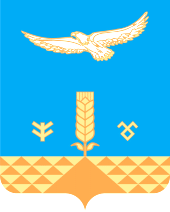 АДМИНИСТРАЦИЯсельского поселенияТАНАЛЫКСКИЙ сельсоветМУНИЦИПАЛЬНОГО РАЙОНА ХАЙБУЛЛИНСКИЙ РАЙОНРеспублики Башкортостанул.М.Гафури ,16 с. Подольск,453805тел/факс (34758) 2-63-82e-mail: tanalik1@rambler.ru          КАРАР 	                                         ПОСТАНОВЛЕНИЕ